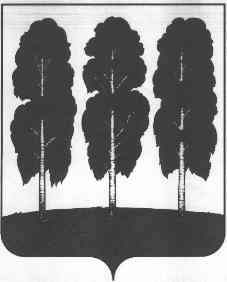 АДМИНИСТРАЦИЯ БЕРЕЗОВСКОГО РАЙОНАХАНТЫ-МАНСИЙСКОГО АВТОНОМНОГО ОКРУГА – ЮГРЫРАСПОРЯЖЕНИЕот 23.08.2017       		                                              № 699-рпгт. БерезовоВ связи с празднованием 424-ой годовщины града Березово 09 сентября 2017 года:1. Провести на территории  городского поселения  Березово 09 сентября 2017  года праздничное мероприятие «Cлавим имя твое, Березово!». 2. Утвердить:2.1. Состав организационного комитета по подготовке и проведению праздничного мероприятия «Cлавим имя твое, Березово!» согласно приложению 1 к настоящему распоряжению.2.2. План организационных мероприятий по подготовке и проведению праздничного мероприятия «Cлавим имя твое, Березово!» согласно приложению 2 к настоящему распоряжению.3. Лицам, указанным в приложении 2 к настоящему распоряжению, обеспечить своевременное исполнение указанных в Плане организационных мероприятий в соответствии с компетенцией и закреплением ответственности.	4. Рекомендовать:4.1. ОМВД России по Березовскому района (Р.З. Курамшин) по заявке организаторов обеспечить охрану общественного порядка согласно плану мероприятий.4.2. Филиалу казенного учреждения Ханты-Мансийского автономного округа – Югры по Березовскому району «Центроспас – Югория» (И.В. Пивторак) по заявке организаторов обеспечить пожарную безопасность согласно плану мероприятий.4.3. Бюджетному учреждению Ханты-Мансийского автономного округа – Югры «Березовская районная больница» (А.Е. Райхман) обеспечить работу медицинского персонала согласно плану мероприятий.5. Опубликовать настоящее распоряжение в газете «Жизнь Югры» и разместить на официальном веб-сайте органов местного самоуправления Березовского района.6. Настоящее распоряжение вступает в силу после его подписания.           7. Контроль за исполнением настоящего распоряжения возложить на    заместителя  главы  Березовского  района  И.В. Чечеткину.Глава  района			                                                                      В.И. ФоминПриложение 1к распоряжению администрации Березовского районаот 23.08.2017  № 699-рСоставорганизационного комитета по подготовке и проведению праздничного мероприятия «Cлавим имя твое, Березово!»Приложение 2к распоряжению администрации Березовского районаот 23.08.2017  № 699-рПланорганизационных мероприятий по подготовке и проведению праздничного мероприятия «Здесь Родины моей начало»  О подготовке и проведении Дня поселка БерезовоПредседатель оргкомитетаЧечеткина Ирина ВикторовнаЧлены оргкомитета:Курамшин Рафаэль ЗуфаровичПивторак Игорь ВасильевичХазиахметова Татьяна ЛеонидовнаКайдалова Екатерина АлександровнаЛельхова Оксана АлександровнаДейнеко Вячеслав АлексеевичФомина Наталья БорисовнаОсколкова Светлана ВасильевнаТкаченко Михаил Сергеевич- заместитель главы  Березовского района - начальник ОМВД России по Березовскому району (по согласованию)- директор филиала казенного учреждения Ханты-Мансийского автономного округа – Югры по Березовскому району «Центроспас - Югория» (по согласованию)- председатель комитета по культуре и спорту администрации Березовского района- и.о. председателя комитета образования администрации Березовского района- исполняющий обязанности директора муниципального бюджетного учреждения «Березовский районный дом культуры» (по согласованию)- директор муниципального бюджетного учреждения «Центр спортивной подготовки «Виктория» (по согласованию)- директор муниципального бюджетного учреждения «Березовский центр культуры и досуга «Звездный» (по согласованию)- председатель комитета по экономической политике администрации Березовского района- заведующий информационно-аналитическим  отделом администрации Березовского района    Наименование мероприятияМесто проведенияСроки/время проведенияОтветственныеОткрытие участка          автодороги	Улица Механическая	12.30	Хазиахметова Т.Л.Перекресток ул. Дуркина-Механическая08.0916.00Утеев А.Н.Лельхова О.А.Спортивный праздникКросс-фитСтадион МБУ «СТЦ «Виктория»11:30Дейнеко В.А.Фотодокументальная выставка«С любовью о Березово»  Центральная площадь12:00Андриянова Л.В.Конкурс «Автоледи» Площадь ОМВД12.30Курамшин Р.З.Торговые рядыЦентральная площадь   13:00 –18:00Осколкова С.В.Гентов В.О.Праздничные мероприятия:Центральная площадь   14:00 – 18:00Хазиахметова Т.Л.Лельхова О.А.выставка специализированной техникиЦентральная площадь  14:00 Хазиахметова Т.Л. детская тематическая программаЦентральная площадь14:00Кайдалова Е.А. мастер-классы по изготовлению сувениров Центральная площадь15:00Фомина Н.Б.Лельхова О.А.выставка-ярмарка «Урожай – 2017»Центральная площадь15.00Лельхова О.А.концертно-развлекательная программаЦентральная площадь  15.00 –18.00Лельхова О.А.дискотекаПлощадь ЦКД «Звёздный»19.00-22.00Фомина Н.Б.Охрана общественного порядкаЦентральная площадьКурамшин Р.З. Пожарная безопасностьЦентральная площадьПивторак И.В.Работа медицинского персоналаЦентральная площадьРайхман А.Е. Информационное обеспечениеЦентральная площадь  Ткаченко М.С. 